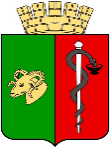 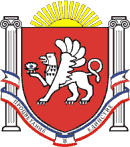 ЕВПАТОРИЙСКИЙ ГОРОДСКОЙ СОВЕТРЕСПУБЛИКИ КРЫМР Е Ш Е Н И Е II созывСессия №6326.12.2022                                   г. Евпатория                                        № 2-63/5Об утверждения порядка осуществления дополнительной меры социальной поддержки (ежемесячной денежной выплаты) для отдельных категорий граждан, представляемых за счет бюджета муниципального образования городской округ Евпатория Республики Крым	В соответствии со статьей 20 Федерального закона от 06.10.2003                   № 131-ФЗ «Об общих принципах организации местного самоуправления в Российской Федерации», Федеральным законом от 29.12.2012 №273-ФЗ «Об образовании в Российской Федерации», Уставом муниципального образования городской округ Евпатория Республики Крым, в целях осуществления дополнительной меры социальной поддержки молодым специалистам из числа педагогических работников в муниципальных образовательных учреждениях города Евпатории Республики Крым, - городской совет РЕШИЛ:1. Утвердить за счет средств бюджета муниципального образования городской округ Евпатория Республики Крым порядок осуществления дополнительной меры социальной поддержки (ежемесячной денежной выплаты) для следующих категорий граждан:1.1. Молодых специалистов из числа педагогических работников, впервые приступивших к работе по специальности в муниципальных образовательных учреждениях муниципального образования городской округ Евпатория Республики Крым (приложение 1);2. Выплаты соответствующим категориям граждан, указанным в пункте 1 настоящего решения, осуществлять при наличии финансового ресурса и включении данных расходов в бюджет муниципального образования городской округ Евпатория Республики Крым на текущий финансовый год (очередной год и плановый период).3. Финансирование дополнительной меры социальной поддержки (ежемесячной денежной выплаты) категорий граждан, указанных в пункте 1 настоящего решения, осуществлять в пределах бюджетных ассигнований, предусмотренных на эти цели в бюджете муниципального образования городской округ Евпатория Республики Крым на соответствующий финансовый год (плановый период).4. Решение Евпаторийского городского совета Республики Крым от 11.11.2022 №2-59/6 «Об утверждения порядка осуществления дополнительной меры социальной поддержки (ежемесячной денежной выплаты) для отдельных категорий граждан, представляемых за счет бюджета муниципального образования городской округ Евпатория Республики Крым» признать утратившим силу.5. Настоящее решение вступает в силу с 01.01.2023 и подлежит обнародованию на официальном сайте Правительства Республики Крым – http://rk.gov.ru в разделе: муниципальные образования, подраздел – Евпатория, а также на официальном сайте муниципального образования городской округ Евпатория Республики Крым – http://my-evp.ru в разделе Документы, подраздел Документы городского совета в информационно-телекоммуникационной сети общего пользования.6. Контроль за исполнением настоящего решения возложить комитет по вопросам экономической, бюджетно-финансовой и налоговой политики Евпаторийского городского совета.Председатель Евпаторийского городского совета				      Э.М. ЛеоноваПРИЛОЖЕНИЕк решению Евпаторийского городского совета от 26.12.2022г. № 2-63/5Порядокосуществления дополнительной меры социальной поддержки (ежемесячной денежной выплаты) для отдельных категорий граждан, представляемых за счет бюджета муниципального образования городской округ Евпатория Республики КрымОбщие положения1.1. Настоящий Порядок определяет основания, условия, сроки и вид осуществления дополнительной меры социальной поддержки (ежемесячной денежной выплаты) отдельным категориям граждан, а именно: молодым специалистам из числа педагогических работников, впервые приступивших к работе по специальности в муниципальных образовательных учреждениях муниципального образования городской округ Евпатория Республики Крым, в отношении которых координацию, контроль и регулирование деятельности от имени администрации города Евпатории Республики Крым осуществляет управление образования администрации города Евпатории Республики Крым (далее - Уполномоченный орган), за счет средств бюджета муниципального образования городской округ Евпатория Республики Крым.1.2. Для целей настоящего Порядка под молодым специалистом из числа педагогических работников, впервые приступивших к работе по специальности в муниципальном образовательном учреждении муниципального образования городской округ Евпатория Республики Крым, понимается гражданин Российской Федерации в возрасте до 35 лет:1) закончивший образовательное учреждение среднего или высшего профессионального образования, впервые получивший документ государственного образца о соответствующем уровне образования;2) обучающийся по образовательным программам высшего образования по специальностям и направлениям подготовки "Образование и педагогические науки" и успешно прошедший промежуточную аттестацию не менее чем за три года обучения;3) обучающийся по образовательным программам высшего образования по специальностям и направлениям подготовки, соответствующим направленности дополнительных общеобразовательных программ, и успешно прошедший промежуточную аттестацию не менее чем за два года обучения;и впервые поступивший на работу на педагогические должности по трудовому договору в муниципальное бюджетное образовательное учреждение муниципального образования городской округ Евпатория Республики Крым (далее - образовательное учреждение) не позднее года после получения документа государственного образца о соответствующем уровне образования.1.3. Статус молодого специалиста - совокупность прав и обязанностей, возникающих у молодого специалиста со дня заключения трудового договора с образовательным учреждением. Статус молодого специалиста действует в течение 3 лет с даты заключения трудового договора и повторно не присваивается.1.4. Статус молодого специалиста может быть продлен максимум на 3 года в следующих случаях:- прохождение срочной воинской или гражданской альтернативной службы;- обучение в очной магистратуре и очной аспирантуре;- отпуск по беременности и родам, а также по уходу за ребенком.1.5. Мера дополнительной социальной поддержки (ежемесячна денежная выплата) предоставляется молодым специалистам с целью:- привлечения нового поколения педагогических работников в образовательные учреждения;- сокращения дефицита педагогических кадров в образовательных учреждениях;- стимулирования повышения профессиональной квалификации и социального статуса до уровня, соответствующего роли педагога в современном обществе;- обеспечения профессионально-педагогической адаптации молодых специалистов, обеспечения их профессионального становления и роста.1.6. Молодым специалистам, являющимся инвалидами, продолжительность ежедневной работы которых не должна превышать времени, определенного медицинским заключением, меры дополнительной социальной поддержки и социальной помощи предоставляются в соответствии с настоящим Порядком.2. Порядок назначения и выплаты меры дополнительной социальной поддержки (ежемесячной денежной выплаты).2.1. Дополнительная мера социальной поддержки предоставляется молодым специалистам в виде ежемесячной денежной выплаты в размере 3 300,00 рублей, за исключением месяцев летнего периода с 1 июня по 31 августа текущего календарного года (далее - ежемесячная денежная выплата).2.2. Ежемесячная денежная выплата молодым специалистам осуществляется за счет средств бюджета муниципального образования городской округ Евпатория Республики Крым.2.3. Для получения ежемесячной денежной выплаты молодой специалист представляет в Уполномоченный орган следующие документы:- заявление;- копию документа, удостоверяющего личность;- копию документа о высшем или среднем профессиональном образовании либо справку образовательного учреждения высшего образования о прохождении промежуточной аттестации по соответствующим образовательным программам согласно пункту 1.2 настоящего Порядка;- копии трудового договора и приказа работодателя о приеме на работу;- копию трудовой книжки;- копию документа с реквизитами расчетного счета, открытого в кредитной организации для получения выплаты;- копию документа, подтверждающего возможность продления статуса молодого специалиста в соответствии с пунктом 1.4 настоящего Порядка (при необходимости).2.4. Вопрос о предоставлении ежемесячной денежной выплаты молодым специалистам, об отказе в предоставлении ежемесячной денежной выплаты молодым специалистам, продлении статуса молодого специалиста рассматривается Комиссией по установлению дополнительной меры социальной поддержки молодым специалистам (далее - Комиссия) в течение 30 календарных дней со дня представления молодым специалистом документов, указанных в пункте 2.3 настоящего Порядка. Положение и состав Комиссии утверждаются правовым актом администрации города Евпатории Республики Крым. Решение Комиссии оформляется протоколом заседания Комиссии.2.5. Комиссия отказывает молодому специалисту в предоставлении ежемесячной денежной выплаты и в продлении статуса молодого специалиста по следующим основаниям:- заявитель не относится к категории лиц, указанных в пункте 1.2 настоящего Порядка;- непредставление или представление документов, указанных в пункте 2.3 настоящего Порядка, не в полном объеме;- представление заведомо недостоверных сведений.2.6. Мера социальной поддержки молодым специалистам в виде ежемесячной денежной выплаты, а также продление статуса молодого специалиста устанавливаются и прекращаются муниципальным правовым актом администрации города Евпатории Республики Крым, изданным на основании протокола Комиссии.2.7. Ежемесячная денежная выплата молодым специалистам осуществляется с даты ее назначения или с даты ее назначения по предыдущей педагогической должности в образовательном учреждении, в случае перевода молодого специалиста на другую педагогическую должность в данном образовательном учреждении или перевода на педагогическую должность в другое образовательное учреждение муниципального образования городской округ Евпатория Республики Крым.2.8. Ежемесячная денежная выплата осуществляется Уполномоченным органом путем перечисления денежных средств на расчетный счет молодого специалиста, открытый в кредитной организации в сроки, установленные для выплаты заработной платы.2.9. Ежемесячная денежная выплата не производится в период нахождения молодого специалиста в отпуске без сохранения заработной платы свыше одного месяца в течение календарного года, а также в случаях, предусмотренных в пункте 1.4 настоящего Положения.2.10. Ежемесячная денежная выплата прекращается в случае расторжения трудового договора с молодым специалистом, вне зависимости от оснований его расторжения.2.11. Для прекращения ежемесячной денежной выплаты руководитель образовательного учреждения в течение 3 рабочих дней обязан представить в Уполномоченный орган ходатайство о прекращении ежемесячной денежной выплаты с приложением копии приказа о снятии статуса молодого специалиста, копии приказа о расторжении трудового договора.2.12. Контроль за целевым и эффективным использованием бюджетных средств осуществляется управлением образования администрации города Евпатории Республики в соответствии с действующим законодательством.